                                                      ПРОЕКТ                                            «Связь поколений» Благоустройство зоны общения в границах территории на которой осуществляется территориальное общественное самоуправление «Пионер» городского поселения «Рабочий поселок Чегдомын» Верхнебуреинского муниципального района Хабаровского края	рп.Чегдомын                                                    2020 годРаздел 1. Общая информацияНаименование муниципального образования Хабаровского краяГородское поселение «Рабочий поселок Чегдомын» Верхнебуреинского муниципального района Хабаровского края.Наименование ТОС: Территориальное  общественное самоуправление «Пионер».Сведения о наличии (об отсутствии) регистрации ТОС в качестве юридического лица:Территориальное общественное самоуправление «Пионер» не имеет регистрации в качестве юридического лица.Устав ТОС «Пионер» зарегистрирован постановлением администрации городского поселения «Рабочий поселок Чегдомын» Верхнебуреинского муниципального района Хабаровского края от 377 от 14.06.2019 года. Регистрационный номер Устава Территориальное  общественное самоуправление «Пионер» №13Дата учреждения ТОС 05.05.2019 годаАдрес нахождения ТОС: 682030 Хабаровский край Верхнебуреинский район рп. Чегдомын ул. Пионерская дом 19.     Территория деятельности ТОС установлена в пределах территории проживания       граждан: ул. Пионерская дом 19 в соответствии с решением Совета депутатов городского поселения «Рабочий поселок Чегдомын»  от 13.06.2019 года  №77 «Об установлении границ территориального общественного самоуправления «Пионер».Телефон, электронная почта: 8-914-168-33-63 , keksra@mail.ruСведения о руководителе ТОС: Маслова Валентина Степановна 8-914-168-33-63 Раздел II. Сведения о проектеНаименование проекта: «Связь поколений».Направление проекта: - благоустройство территории ТОС «Пионер»;- удовлетворение социально-бытовых потребностей граждан, проживающих на территории ТОС «Пионер».       3. Дата начала реализации проекта: апрель 2020 г.       4. Дата окончания реализации проекта: октябрь 2020 г.      5. Описание обоснованности и актуальности проблемы, на решение которой направлен проект:                ТОС «Пионер» находится на территории городского поселения «Рабочий поселок Чегдомын», численность населения которого составляет около 12 тысяч человек. р.п. Чегдомын – районный центр, где проживает большинство населения Верхнебуреинского района. Градообразующим  является угледобывающее предприятие АО «Ургалуголь», которое вносит большой вклад в социально-экономическое развитие нашего шахтерского поселка.  Жители активно принимают участие в  реализации федеральных и краевых программ благоустройства- выбирают общественные территории для реконструкции, вносят денежный вклад, создают ТОС, благоустраивают  дворовые территории, участвуют в муниципальных конкурсах по благоустройству и развитию ТОС. Что побудило жителей дома создать ТОС «Пионер»,  заняться благоустройством придомовой территории и налаживаем потерянных соседских  взаимоотношений?            На территории ТОС «Пионер»  в  пятиэтажном жилом доме  постройки 1977 года 56 квартир, в которых проживают 17 ветеранов труда, 18 людей пожилого возраста, 46 работающих, 12 школьников и 14 детей дошкольного возраста. Совет  ТОС «Пионер»  составляют неравнодушные  Ветераны труда, которые с первых дней живут в этом доме и еще помнят теплые соседские отношения,  детские концерты во дворе  для взрослых и взаимовыручку тех времен. В тесном взаимодействии с управляющей компанией в 2019  году удалось принять участие в программе «Формирование комфортной городской среды» и провести ремонт внутридомового проезда. Организовали ТОС,  собственными силами привели в порядок детскую игровую площадку, высадили клумбы у подъездов. Приняли участие в муниципальном конкурсе проектов по благоустройству. Проект «Безопасное детство» включал в себя  работы по установке ограждения в границах территории, на которой осуществляется ТОС «Пионер» от автомобильной дороги по ул.Пушкина. Своими силами весной и осенью провели  субботники, в которых и ветераны и дети приняли  самое активное участие. В подъездах возобновили дежурства по поддержанию порядка и чистоты. На подоконниках появились комнатные растения. Пожилым людям и ветеранам не хватает живого общения, собираемся у подъезда или в квартире председателя ТОС для обсуждения дальнейших планов, либо общаемся в «Доме Ветеранов», когда приглашают на различные мероприятия. В этом году планируем высадить деревья в границах территории, на которой осуществляется ТОС«Пионер», узнав про  всероссийскую акцию «Сад памяти» решили заказать  саженцы рябины в количестве 10 шт. и посадить вдоль ограждения, в знак памяти о наших соседях- ветеранах ВОв, с которыми прожили много лет в одном доме. Ухаживать за ними будут родственники  участников  ВОв совместно с детьми из объединения «Школьное лесничество».  Хочется сделать больше, чтобы в границах территории, на которой осуществляется ТОС «Пионер» было  красиво, ухоженно для примера жителям поселка и его гостям. Хочется возродить  теплое  соседское общение и научить этому подрастающее поколение, которое  сегодня  предпочитает общение  в сети Интернет. Есть  нерастраченный опыт, который необходимо передавать- как играть в дворовые игры ( скакалки, салки, классики, выжигалы и т.п.), какие читать книги, как играть в домино, возродить детские концерты для соседей, поведать как мы жили раньше, как рос наш поселок, какие замечательные люди его строили, развивали шахту, учили и лечили людей. Есть желание  общаться между собой каждый день- вместе с соседями обсуждать радостные вести, политические вопросы, поселковые новости. Не секрет, что и пенсионеры сейчас, сидя по домам,  общаются в социальных сетях, что  невольно ведет к одиночеству.          ТОС «Пионер» находится в жилом микрорайоне, отдаленном от центра поселка  и  занимаясь благоустройством в границах территории, на которой осуществляется ТОС «Пионер»,  мы понимаем, что все нами сделанное подает положительный пример для  всей округи, дети приходят к нам  проводить время на игровой площадке. Считаем, когда у нас появится зона для общения, то и жители соседних домов присоединятся к нашим мероприятиям, тем самым расширив свой круг живого общения.На сегодня, как такового, оборудованного для общения места нет…Основная проблема, на решение которой направлен данный проект – это оборудование зоны общения для проведения соседских посиделок, совместных для родителей, детей, бабушек и дедушек мероприятий в границах территории, на которой осуществляется ТОС «Пионер». Средства гранта помогут нам установить беседку и качели на радость детям и взрослым!Место, на котором будет располагаться зона общения, находится на открытом  месте, которое подходит для этих целей. Рядом находится детский игровой  городок, песочница. Территория ТОС «Пионер»  огорожена забором во избежание  заезда автотранспорта и в целях безопасности  играющих детей.        6. Цель проекта и задачи - благоустройство  территории ТОС «Пионер»;- улучшение инфраструктурных условий и эстетического вида территории ТОС и поселка в целом;Задачи проекта:- благоустройство зоны общения в границах территории, на которой осуществляется ТОС «Пионер»- установка беседки и качелей;- формирование  клумб и высадка вьющихся растений;- проведение всероссийской акции «Сад памяти» - посадка саженцев рябины с установкой  именных табличек ветеранов ВОв;- открытие зоны общения в границах территории, на которой осуществляется ТОС «Пионер» с проведением детского концерта и подвижными играми;- размещение информации о реализации проекта в районной газете «Рабочее слово» и социальных сетях, на официальном сайте  муниципалитета.- проведение различных мероприятий в границах территории, на которой осуществляется ТОС «Пионер», приуроченных к памятным и юбилейным датам.- возрождение связи поколений, соседских взаимоотношений, живого общения между соседями, людьми пожилого возраста и подростками;- формирование инициативности и  гражданской ответственности у жителей п. Чегдомын, через их участие в благоустройстве в границах территории, на которой осуществляется ТОС.7.Объект, направленный на удовлетворение социально-бытовых потребностей граждан, проживающих на территории, на которой осуществляется ТОС          малые архитектурные формы8.Количество граждан, проживающих в границах территории, на которой осуществляется ТОС, участвующих в деятельности по реализации проекта, с указанием вида работ (услуг)К реализации проекта будут привлечены 59  человек- членов ТОС и проживающих в границах территории на которой осуществляется  ТОС,  а также  участники общественного объединения «Здравушка» МКДУК «Дом Ветеранов»:- подготовка территории к строительству: выравнивание участка – 6 чел.;- устройство подстилающих слоев оснований из песчано-гравийной смеси -4чел.;- акция «Сад памяти» - 15 чел;- установка беседки и качелей – 5 чел;- формирование клумб -7 чел;-высадка, прополка вьющихся растений – 2 чел;- проведение мероприятий – 14 членов ТОС, 6 участников общественного объединения «Здравушка» «Дома Ветеранов».Для реализации проекта запланировано привлечение техники – - грузовик с бурильной машиной- 1 час;-грузовик – доставка насаждений для акции «Сад памяти», МАФ - 4 часа;- грейдер-  подготовка территории к установке МАФ- 1 час;8.1. Количество граждан, проживающих в границах территории, на которой осуществляется ТОС В  границах территории, на которой осуществляется ТОС, проживает 107 человек.9. Методы решения социальных проблем, обозначенных в проекте.       Проведено собрание членов ТОС, разработан  план работы над проектом. Члены  ТОС предложили создать зону общения в границах территории, на которой осуществляется ТОС  «Пионер» и с помощью проекта благоустроить зону общения соседей между собой, ветеранов с подростками, подходящую для комфортного времяпровождения. В ходе реализации проекта территория зоны общения  будет отсыпана песко-гравийной смесью, песком, проведена  всероссийская акция «Сад памяти» по высадке деревьев к 75-летию Победы в ВОв, установлена беседка и две качели, сформированы клумбы и высажены вьющиеся растения. Члены ТОС и жители дома № 19 ул.Пионерская  решили совместно подготовили   различные мероприятия для проведения в зоне общения, помощь в этом будет оказана работниками «Дома Ветеранов» п.Чегдомын.         Члены ТОС «Пионер» внесут вклад в строительство зоны общения трудовым участием: уборкой травы, выравниванием и подсыпкой площадки, доставкой, сборкой и установкой беседки и качелей, высадкой клумб с вьющимися растениями, участием во Всероссийской акции «Сад памяти», подготовке и проведении торжественного открытия зоны общения, подготовке и проведении мероприятий к праздничным и юбилейным датам, соседских посиделок и дворовых концертов.        В ходе реализации проекта членами ТОС «Пионер» и добровольцами будут приобретены навыки работы в коллективе для достижения результатов и выявлены творческие способности каждого участника проекта.  Все желающие будут привлечены к осуществлению проекта и помогут своим добровольным неоплачиваемым трудом, тем самым повышая роль трудового участия и взаимопомощи соседей, помощи младшего поколения старшему. Члены ТОС «Пионер» займу свой досуг полезной для всех проживающих на территории ТОС жителей деятельностью, возрождающей соседские взаимоотношения, связь поколений, живого общения между соседями, людьми пожилого возраста и подростками.         Информационное обеспечение проекта будет осуществляться в средствах массовой информации через районную газету «Рабочее слово», на официальном сайте муниципалитета и в социальных сетях. В завершение реализации проекта будет проведено торжественное открытие с подвижными играми и детским концертом, на котором члены Совета ТОС отчитаются о проведенной работе по проекту перед всеми,   кто причастен к достигнутым результатам.10. Ожидаемые результаты от реализации проектаРеализовав данный проект, мы достигнем следующих результатов:- территория выравнена и отсыпана песчано-гравийной смесью, установлена беседка и качели;- беседка и качели подготовлены к эксплуатации, территория вокруг благоустроена;- школьниками  объединения «Школьное лесничество» и родственниками ветеранов ВОв высажены саженцы рябины вдоль ограждения территории ТОС, установлены именные таблички ветеранов ВОв;- 59 человек приняли активное участие на безвозмездной основе в обустройстве зоны общения в границах территории, на которой осуществляется ТОС «Пионер»;- Советом ТОС и участниками  объединения «Здравушка» «Дома Ветеранов» подготовлена программа торжественного открытия зоны отдыха, подготовлены соревнования по подвижным играм ( выжигалы, скакалка);- детьми подготовлены концертные номера для торжественного открытия зоны общения;- проведены мероприятия по открытию зоны общения в границах территории, на которой осуществляется ТОС «Пионер», празднованию «Дня поселка», «Дня шахтера», «Дня окончания второй Мировой войны»;- зона общения стала любимым местом проведения досуга не только членов ТОС «Пионер», но и близлежащих домов;- косвенно пользу от реализации данного проекта получат жители соседних многоквартирных домов.11. Календарный план работ по проекту12. Финансирование проекта, тыс.руб.Для осуществления проекта Совет ТОС «Пионер» обратился к предпринимателю  нашего поселка с просьбой об изготовлении малых архитектурных форм – беседки и  качелей. Материал для отсыпки территории закупит и предоставит администрация  городского поселения «Рабочий поселок Чегдомын». Контроль за реализацией проекта будет вести главный специалист отдела градостроительства и местного хозяйства администрации Зайцев С.Г. За собственные средства членов ТОС планируем приобрести саженцы рябины (высота 1.5 метра), материалы для выполнения работ (перчатки и мешки), саженцев вьющихся растений для формирования клумб. Собственный вклад в виде выполнения  подготовительных работ, разгрузке, бурении и установке малых архитектурных форм, изготовление именных табличек ветеранов ВОв.  Размещение информации о реализации проекта «Связь поколений» так же будет оплачено за счет средств членов ТОС «Пионер». Подготовка и проведение торжественного открытия и праздничных мероприятий силами и средствами Совета  и членов ТОС,  МКДУК «Дом Ветеранов», объединения «Школьное лесничество».13. Сведения о предыдущей деятельности ТОС по реализации проектов (при наличии)ТОС   «Пионер»  в 2019 году   реализовал проекты:- по программе «Формирование комфортной городской среды» - ремонт внутридворового проезда. - муниципальный конкурс проектов ТОС – проект «Безопасное детство» по установке  ограждения в границах территории ТОС «Пионер» от автодороги ул.Пушкина  п.Чегдомын.Председатель ТОС «Пионер»	             В.С.Маслова	Приложение к проекту                                                                                       « Связь поколений»Малые архитектурные формы Беседка  1 шт.  размер 3000*3500*2700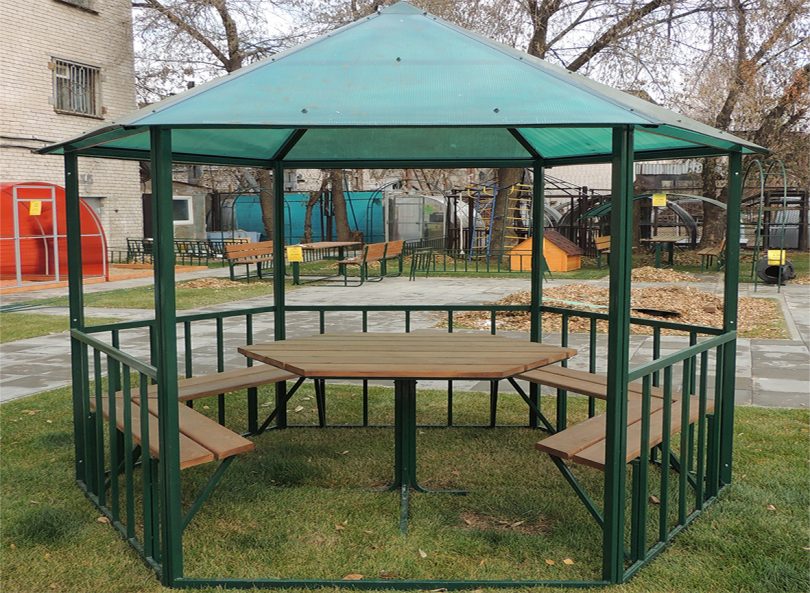 Качели 2 шт.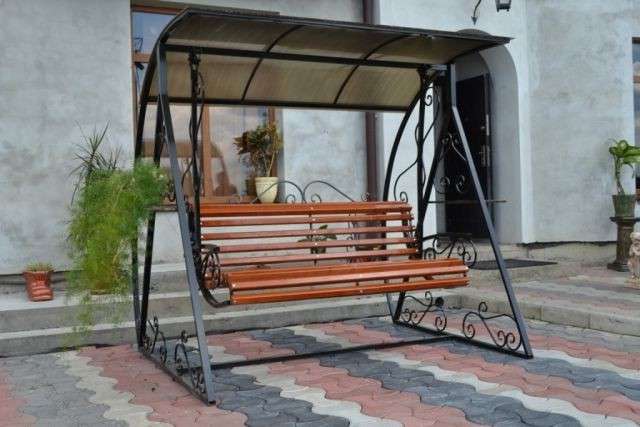 № ппОсновные этапы проекта и мероприятияСроки реализацииМесто реализацииОтветственные исполнители123451Собрание членов ТОС, разработка плана работы над проектомАпрель 2020 г.«Дом Ветеранов» п.Чегдомын Совет ТОС «Пионер», 2Заказ оборудования для зоны общенияАпрель 2020г.п.ЧегдомынПредседатель ТОС Маслова В.С.3Подготовительные работы: выравнивание земельного участка, подсыпка песчано-гравийной смесиМай-2020г.в границах территории, на которой осуществляется ТОС«Пионер»Член Совета  ТОС «Пионер»Дамаскин Н.Н.5Участие во всероссийской акции «Сад памяти»Май 2020 г.в границах территории, на которой осуществляется ТОС«Пионер»Совет ТОС, руководитель объединения «Школьное лесничество» Ильин А.Н., 6Подготовка цветочных клумбМай 2020 г.в границах территории, на которой осуществляется ТОС«Пионер»Совет ТОС «Пионер», Толкачёва А.Ф.7 Изготовление беседки и качелейАпрель-май 2020 г.П. ЧегдомынИП Симанив В.Совет ТОСМаслова В.С.8Доставка и установка оборудованияИюнь  2020 г.в границах территории, на которой осуществляется ТОС«Пионер»Совет ТОС «Пионер», Дамаскин Н.Н.9Информационное обеспечение проектаВесь период реализации проектап ЧегдомынМаслова В.С.Совет ТОС10Контроль за реализацией проектаВесь период реализации проектав границах территории, на которой осуществляется ТОС«Пионер»Совет ТОС Толкачева А.Ф.Администрация городского поселения «Рабочий поселок Чегдомын» гл. специалист Зайцев С.Г.11Торжественное открытие площадкиИюнь 2020 г.в границах территории, на которой осуществляется ТОС«Пионер»Совет ТОС «Пионер», руководитель  объединения «Здравушка» «Дома Ветеранов» Михеева О.М., руководитель объединения «Школьное лесничество» Ильин А.Н.12Собрание членов ТОС и отчет о проделанной работеИюнь 2020 г. в границах территории, на которой осуществляется ТОС«Пионер»Совет ТОС13Мероприятие посвященное «Дню поселка»«Дню шахтера»Август 2020 г. в границах территории, на которой осуществляется ТОС«Пионер» Совет ТОС Маслова В.С.Толкачева А.Ф. Руководитель «Дома Ветеранов» Михеева О.М.14Мероприятие  посвященное окончанию Второй мировой войны Сентябрь 2020 г.в границах территории, на которой осуществляется ТОС«Пионер»Совет ТОС «Пионер»Мовчан А.М.15Уборка территории зоны общения, подготовка к зимнему периодуОктябрь 2020 г.в границах территории, на которой осуществляется ТОС «Пионер»Совет ТОС Дамаскин Н.Н.№ ппНаименование мероприятияИсточники финансирования проекта, сумма, тыс. рублейИсточники финансирования проекта, сумма, тыс. рублейИсточники финансирования проекта, сумма, тыс. рублейОбщий объем расходов № ппНаименование мероприятияСредства краевого бюджетаСредства  бюджета муниципального образования краяВнебюджетные источники финансирования проектаОбщий объем расходов 1Изготовление  МАФ (беседки 1 шт.  и качелей 2 шт.)183,0000183.003Приобретение перчаток (30пар*30 руб), мешков под мусор (30шт*25 руб)001,651,654Подготовительные работы: выравнивание земельного участка, подсыпка песчано-гравийной смеси, 6чел*200 руб*4 час.004,804,805Приобретение  песчано-гравийной смеси для отсыпки и песка020,00020,006Подвоз песчано-гравийной смеси (работа грейдера 1 час*1500 руб+грузовик 1час*1500 руб+200 руб/час*4чел*2ч.)004,604,606Приобретение саженцев рябины 10шт*1500 руб.0015,0015,007Изготовление именных табличек Ветеранов ВОв 1*2500 руб.10шт.0025,0025,008Проведение всероссийской акции «Сад памяти» (грузовик 2часа*1500 руб + 15чел*200 руб/час*1 час)006,006,009Выгрузка, погрузка в грузовик, доставка до ул. Пионерская дом 19  МАФ (3 часа работы грузовика 1500 руб + 5чел*600 руб* 2 часа погрузочно-разгрузочные работы)0010,5010,5010Бурение ям для установки качелей (аренда машины  3200 руб час* 1 час)003,203,2011Установка беседки (5чел*200 руб/час*4час)004,004,0012Формирование клумб, высадка вьющихся растений (2чел*150 руб*3час)000,900,9013Подготовка и проведение торжественного открытия и праздничных мероприятий (баннер 1* 2300 руб., аренда баяна 2 час* 850 руб.,аренда звукового оборудования 2 час*1300 руб,  инвентарь для игр 2 набора*670 руб.,007,947,9414Размещение информации о реализации проекта в  районной газете «Рабочее слово»( статья на 2 полосе 36 кв.см.)006,806,80всего183,0020,0089,29292,29